Registration FormParticipant Name	:		e-mail			:Mobile		:Address		:Accommodation required 	: Yes / No 			If, Yes:  Single / SharedSignature:					Name:					Date:Registration Fee:India & SAARC Countries: Rs. 3,500/-		Students* and retired professionals (India and SAARC): Rs. 2,500/-Other Countries: USD 100*Applicable to full time students on providing valid proofPage 1 of 2Accommodation Charges:Single		- Rs. 850/-  (includes breakfast and dinner) per dayShared		- Rs. 750/- per head (includes breakfast and dinner) per dayDemand Draft (DD) should be made in favour of Indian Statistical Institute, Payable at Bangalore.Hard copy of DD should be sent to: Head, DRTC, Indian Statistical Institute, 8th Mile Mysore Road, RVCE Post, Bangalore, Karnataka, 560059.Online Payment Details:	a.    Name                 	: Indian Statistical Institute	b.    Bank                    	: UCO Bank, Kengeri Branch, Mysore Road, Bangalore	c.    Account No.         : 02970200000702	d.    IFSC Code          	: UCBA0000297	e.    Type of Account  : Current Account	f.    Swift code (in case of non-Indians) : UCBAINBB306Note: 	Please mention the participant name in Remark /comment column while making online payment.The “transactions completed” screen may be saved. The same may be sent through email.Online payment receipt along with duly filled Registration Form should be sent via mail to srr125@drtc.isibang.ac.inTerms and ConditionsRegistration forms will not be accepted without registration feeNo request for refund of the registration fee (fully or partially) will be entertained. Participation is confirmed after receipt ofa.   Filled in application formb.   Conference fee in full (Cash, DD or online transfer)4.    ISI will provide a receipt for the payment received after the start of the course. The same to be used as a proof of payment. ISI accounting system does not entertain any other form of documentation.5.  Single / shared accommodation (limited number) can be availed as a first-come-first-served basis at a nearby guest house on extra payment basis.6. Any participant applied for the program is understood to have gone through and accepted these terms and conditions.Send the filled in form along with fee details to:The Head Documentation Research and Training CentreIndian Statistical Institute 8th Mile Mysore Road, RVCE Post, Bangalore,Karnataka  560059, INDIAPage 2 of 2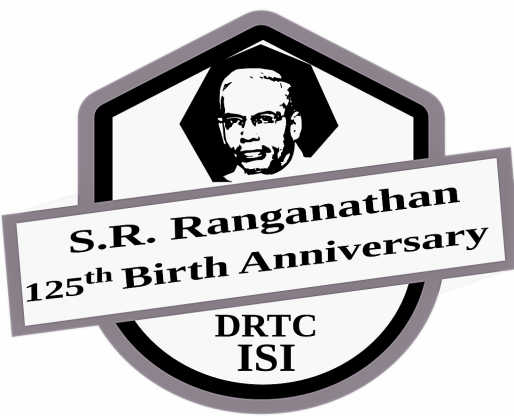 Commemorating the 125th  birth centenary of Prof. S.R.RanganathanInternational Conference on Exploring the Horizons of Library and Information Sciences: from Libraries to Knowledge Hubs7 – 9th August 2018Documentation Research and Training CentreINDIAN STATISTICAL INSTITUTE, Bangalore CentreFor Organisation Sponsored participantsFor Organisation Sponsored participantsFor Organisation Sponsored participantsFor Organisation Sponsored participantsOrganisation:Contact Person:Mailing Address:Email:Phone:Mobile:Details of International DelegatesPassport Number:                                                                              Place of Issue:Date of Expiry:                                                                                  Nationality (as in passport):Date of Issue/ Last Renewal:DECLARATIONI………………………………………………………………………………hereby declare that the information provided above is true to the best of my knowledge. Any deviation (whenever found) from the information provided is solely my responsibility, for which I may be penalized by appropriate authorities.Payment DetailsPayment DetailsPayment DetailsPayment DetailsDD / On-line Transaction No.:Amount:Bank / Branch :Date: 